Electronic Thesis and Project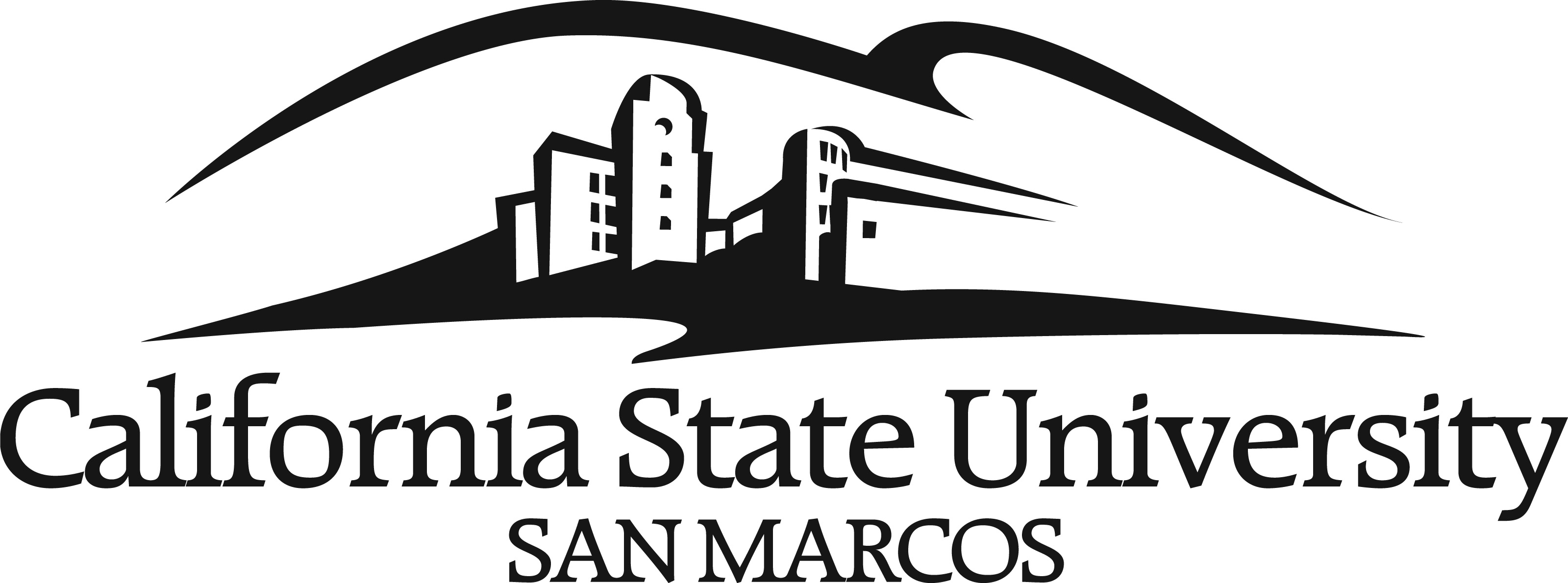 Certification/Copyright FormA completed version of this form must be received by the CSUSM Library before a Master’s degree can be posted to the official record of a graduate student whose culminating graduate experience is a thesis or project.COPYRIGHT AGREEMENT (select one option)□   Copyright will be assigned only to the student. (Most will fall into the category.)I certify that, if appropriate, I have obtained a written permission statement from the owner(s) of each third party copyrighted matter to be included in my thesis/project. I retain all ownership rights to the copyright of this thesis/project. I also retain the right to use in future works (such as in articles or books) all or part of this work. I certify that the version I will submit electronically to the library is the same as that approved by my advisor. I understand that I am responsible for ensuring that my files are compliant with campus, CSU, and ADA (American Disabilities Act) policies. I hereby grant California State University San Marcos and its agents the non-exclusive right to archive and make accessible my thesis/project/dissertation now or hereafter known under the conditions specified in this form. □   Copyright will be shared as per written agreement. (To be created in consultation with the Intellectual Property Committee.)We certify that, if appropriate, we have obtained a written permission statement from the owner(s) of each third party copyrighted matter, raw data or source data to be included in the thesis/project, allowing distribution and access as specified in the above section.  We acknowledge that we share ownership rights to the copyright of this thesis/project, subject to the attached written agreement. We also retain the right to use in future works (such as in articles or books) all or part of this work. However, if the student uses this copyrighted material in or as part of future work, the student agrees to obtain advance written authorization to use this material from the Principal Investigator or the University. We certify that the version the student will submit electronically to the library is the same as that approved by the student’s advisor. The student understands that they are responsible for ensuring that submitted files are compliant with campus, CSU, and ADA (American Disabilities Act) policies. We hereby grant California State University San Marcos and its agents the non-exclusive right to archive and make accessible my thesis/project/dissertation now or hereafter known under the conditions specified in this form.The electronic version of the thesis or project can be placed in library's digital archive with the following status (select one): □   	Option 1: Provide open access (worldwide distribution) to the electronic thesis/project.      (Most will fall in this category) □   	Option 2: Restricted access (check all that apply):The Faculty Advisor requests an embargo restricting accessThe Student requests an embargo on restricting access             Embargo term:□   1 year     □   3 years After the access restriction expires, the status of the thesis/project reverts to open access (worldwide distribution). If an additional embargo time period is required, either the Faculty Advisor and/or the Student are responsible for notifying the library in writing before the expiration of the current embargo period. The Faculty Advisor and the student further acknowledges that they will not disclose to a third party any portion of this material for the full term of the embargo without written permission from the other. In the instance of any disagreement regarding the embargo or its term, the Intellectual Property Committee will be consulted.We certify that on [Defense_Date], [Student’s name] successfully defended her/his thesis or project. An electronic copy of the approved final thesis or project has been prepared by the student, and the signatures of the advising committee are on the signature page.  The thesis/project has been prepared in accordance with the stylistic standards of the discipline.Email address: _______________________________________________________________________Email address: _______________________________________________________________________Graduate Student:Student_NameStudent ID:Student_IDGraduate Degree Program:Master of Program_NameTitle of Thesis or Project:Title_______________________________________________________ Student NameSignatureDateFaculty AdvisorSignatureDateGraduate Program Director/CoordinatorSignatureDate